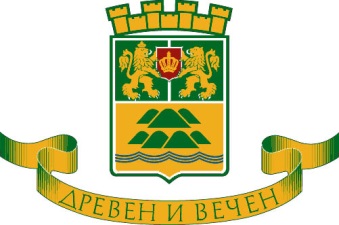 ОБЩИНА ПЛОВДИВВ изпълнение на Решение №73, взето с Протокол №3 от 25.02.2016 г. и Решение №64, взето с Протокол №4 от 27.02.2018 г.  на Общински съвет – Пловдив, при условията на Наредба №9 от 26.06.2000 г. за условията и реда за провеждане на конкурси за възлагане на управлението на лечебни заведения по Закона за лечебните заведения, издадена от министъра на здравеопазването и Наредба за реда за учредяване на търговски дружества и  упражняване правата на собственост на община Пловдив върху общинската част от капитала на търговските дружества комисията, назначена със Заповед № 18ОА-515/16.03.2018 г. на Кмета на община ПловдивОБЯВЯВА :1.Конкурс за възлагане управлението на „Диагностично-консултативен център - Пловдив” ЕООД, ЕИК 115352243,  със седалище и адрес на управление: гр. Пловдив, бул. „България” №234, за срок от /3/ три години.2.Изисквания към кандидатите:2.1. да  притежават образователно-квалификационна степен “магистър” по медицина, съответно дентална медицина, и квалификация по здравен мениджмънт или лица с образователно-квалификационна степен "магистър" по икономика и управление и с придобита образователна и/или научна степен, специалност или преминато обучение  за повишаване на квалификацията по чл.43 от Закона  за висшето образование в областта на здравния мениджмънт;2.2. да имат най-малко пет години трудов стаж като лекар, съответно лекар по дентална медицина, или икономист; кандидатите, притежаващи образователно-квалификационна степен “магистър” по медицина, съответно дентална медицина, да имат придобита специалност;2.3. да не са осъждани на лишаване от свобода за умишлени престъпления от общ характер, освен ако са реабилитирани.3.Необходими документи за участие в конкурса:3.1. писмено заявление за допускане до участие в конкурса, по образец /може да се получи в община Пловдив, пл. „Централен” №1, ет.3 отдел „ТД, ОП и здравеопазване”, д-р Кр. Василева, тел. 032 656 433/;3.2. автобиография – европейски формат;3.3. нотариално заверено копие от: диплома за завършено висше образование, с придобита образователно-квалификационна степен „магистър” по медицина / лекар по дентална медицина, свидетелство за призната специалност и квалификация по здравен мениджмънт или диплома за придобита образователно-квалификационна степен "магистър" по икономика и управление и с придобита образователна и/или научна степен, специалност или преминато обучение за повишаване на квалификацията по чл.43 от Закона за висшето образование в областта на здравния мениджмънт. Квалификацията по здравен мениджмънт да се удостовери чрез представяне на един от документите, визирани в §3 от заключителните разпоредби на Наредба №9 от 26.06.2000 г. за условията и реда за провеждане на конкурси за възлагане на управлението на лечебни заведения по Закона за лечебните заведения.3.4. актуален документ /свидетелство за съдимост/ - оригинал, доказващ че лицето не е осъждано за умишлени престъпления и не е лишено от правото да заема съответната длъжност;            3.5. копие от документ /трудова, служебна или осигурителна книжка/, удостоверяващо наличие на трудов стаж  минимум пет години, като лекар съответно лекар по дентална медицина, или икономист;              3.6. медицинско удостоверение за общо здравословно състояние и удостоверение от  „Център за психично здраве – Пловдив” ЕООД, оригинали;3.7. документ /декларация по образец/ удостоверяващ, че при сключване на договор за възлагане управлението на „Диагностично-консултативен център - Пловдив” ЕООД ще се спазват изискванията на чл.33 от Наредбата за реда за учредяване на търговски дружества и упражняване правата на собственост на община Пловдив върху общинската част от капитала на търговските дружества и на чл.35, ал.1, т.1, във връзка с чл.6, ал.1, т.46 от Закона за противодействие на корупцията и отнемане на незаконно придобитото имущество /ЗПКОНПИ/  - може да се получи в община Пловдив, пл. „Централен” №1, ет.3 отдел „ТД, ОП и здравеопазване”, д-р Кр. Василева, тел. 032 656 433;3.8. програма за развитието и дейността на „Диагностично-консултативен център - Пловдив” ЕООД за тригодишен период, като същата се представи и на електронен носител /подават се в отделен  запечатан плик №2/. Документите за участие в конкурса се приемат в “Деловодство” на община Пловдив, пл. „Ст. Стамболов” №1, всеки работен ден от 8.30 до 17.00 часа, в срок до 30 дни /включително/, считано от датата на публикуване на обявата за конкурса в един местен вестник и на интернет страницата на община Пловдив. За участие в конкурса се подават заявление /т.3.1./ и два отделни плика, както следва:1. плик №1 съдържа документите, изброени в т.3.2.-3.7.;2. плик №2 съдържа програмата по т.3.8 на хартиен носител, ведно със запечатан плик, в който е поставена същата на електронен носител.Плик №1 и плик №2 се поставят в един общ запечатан, непрозрачен плик, надписан с името на кандидата, лечебното заведение, за което кандидатства и телефон за връзка.Заявленията /т.3.1./ се завеждат в специален регистър по реда на тяхното постъпване. За всяко подадено заявление се издава удостоверение /по образец/, в което се посочват: името на подателя, датата и часът на приемането му.4.Темите, предмет на събеседването касаят познаване и прилагане на нормативната уредба, свързана със здравеопазването, анализ на финансово-икономическото състояние на лечебното заведение, ресурсна и кадрова обезпеченост, основни проблеми, цели, приоритети и перспективи за развитие на „Диагностично-консултативен център - Пловдив” ЕООД, мероприятия за постигане на поставените цели.Критериите за оценка на разработената Програма за развитието и дейността на дружеството за тригодишен период, както и тези за формиране на оценка от проведеното събеседване са съобразно изискванията на Наредба №9 от 26.06.2000 г. за условията и реда за провеждане на конкурси за възлагане на управлението на лечебни заведения по Закона за лечебните заведения, издадена от министъра на здравеопазването.5. Кандидатите за участие в конкурса могат да получат информация относно финансово-икономическото състояние на „Диагностично-консултативен център - Пловдив” ЕООД, включваща: структура, численост и щатно разписание на персонала, последния годишен баланс, отчет за приходите и разходите, както и отчета за приходите и разходите за изтеклите тримесечия на текущата счетоводна година и т.н в „Диагностично-консултативен център –Пловдив” ЕООД, а също и в община Пловдив, отдел „Търговски дружества, общински предприятия и здравеопазване”, пл. „Централен” №1, ет.3, където могат да се запознаят и с проекта на договора за възлагане на управление /типов договор, одобрен с Решение №475/10.10.2002 г. на Общински съвет - Пловдив/, в срок до 30 /тридесет/ дни от публикуване на обявата за конкурса в един местен вестник и на интернет страницата на община Пловдив.6. Конкурсът ще се проведе на 24.04.2018 г., в сградата на община Пловдив, пл. „Ст. Стамболов” №1, етаж трети, зала №36, от 10.00 часа. 22.03.2018 г.